ПАСПОРТ ИЗДЕЛИЯ































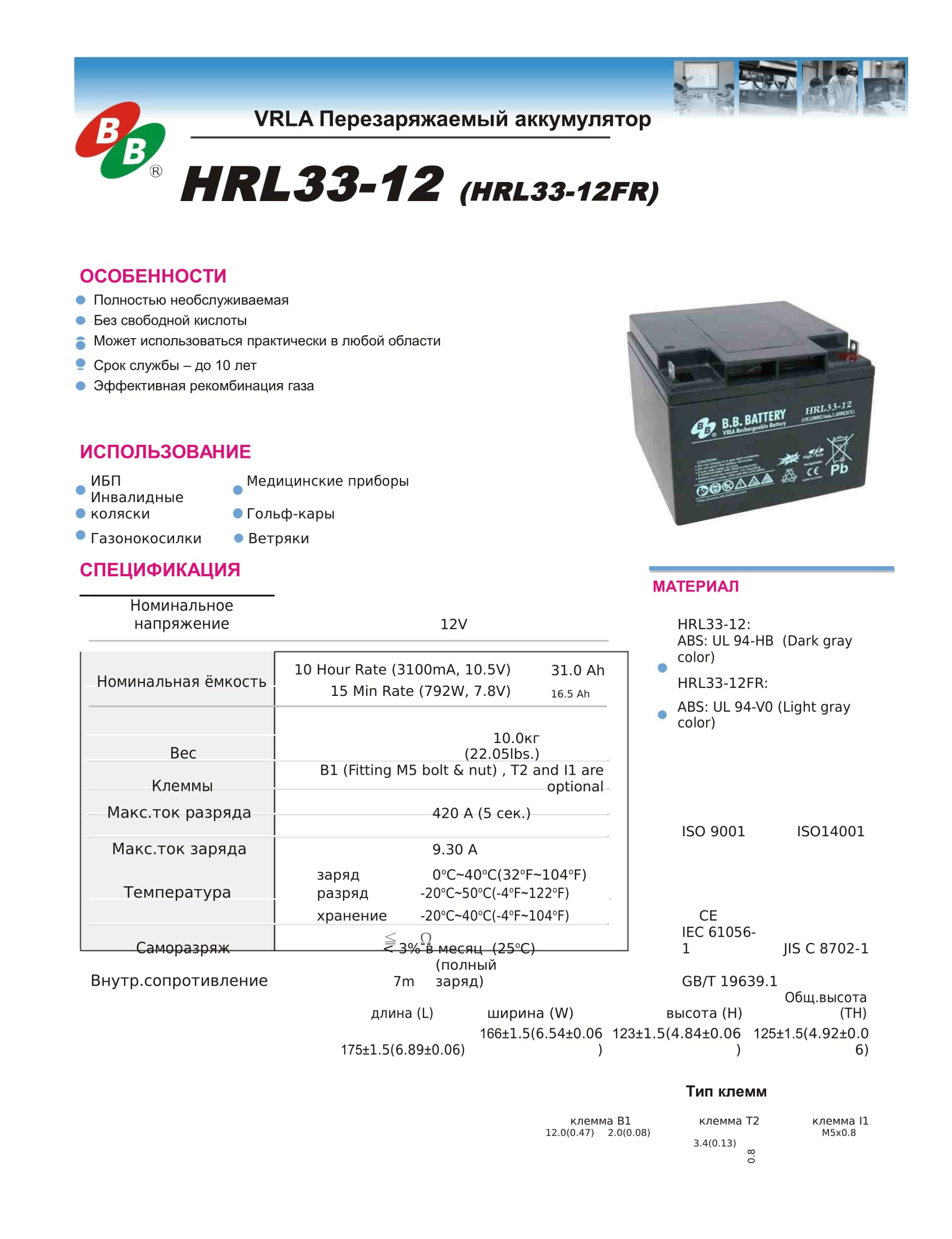 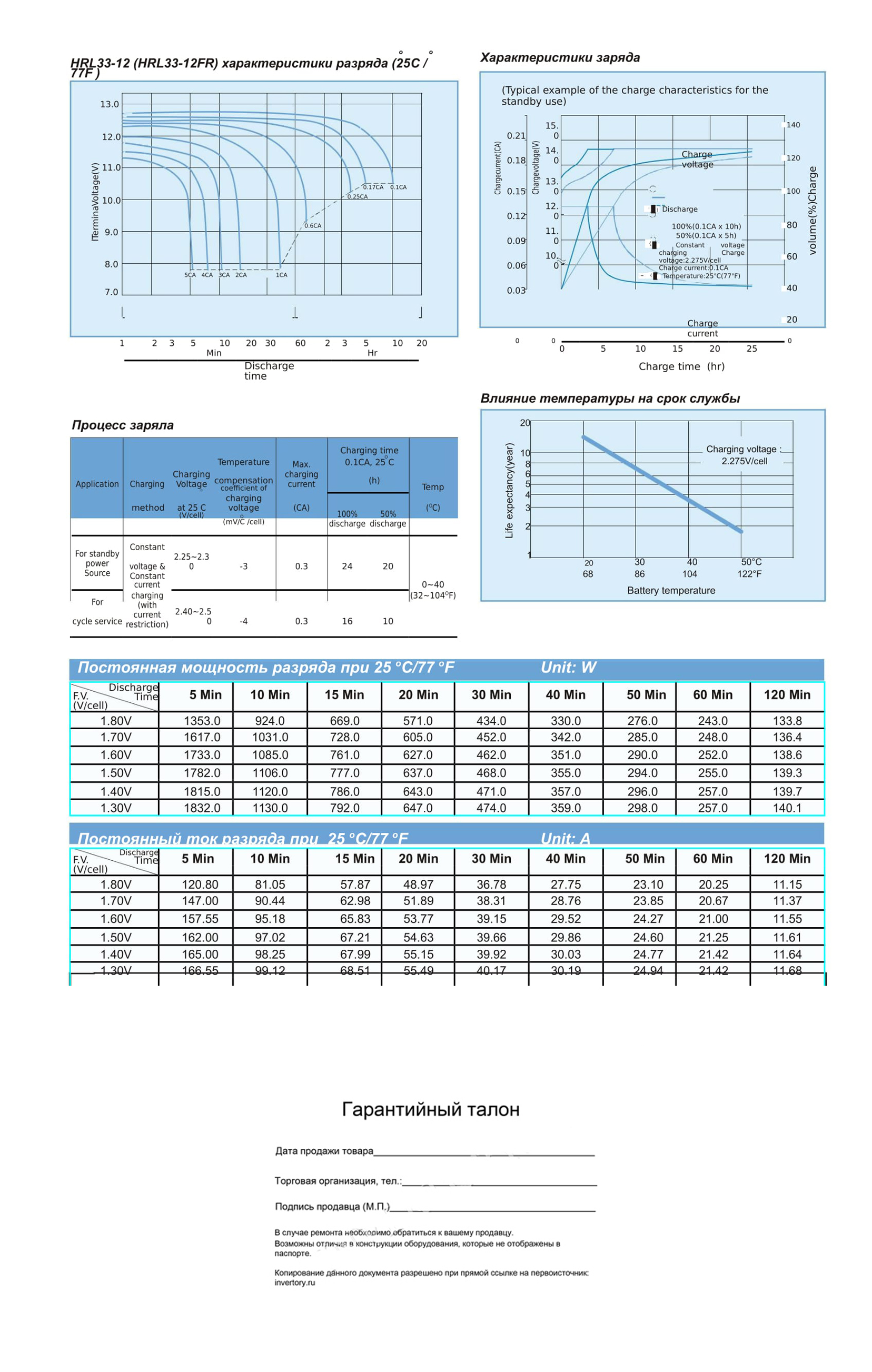 